du dimanche 12 Janvier 2020 au dimanche 19 Janvier 2020      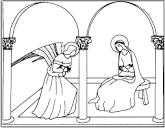 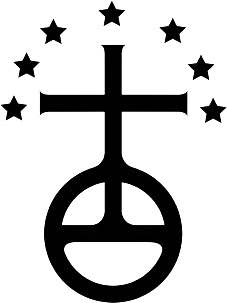 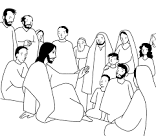                                              dans nos     Assembléesà Saint Bruno  Stat crux dum volvitur orbis - pendant que le monde tourne la croix demeure (devise de saint Bruno)  www.saintbruno.net_______________________________________________________________________________________________________________________________________________________________________________________________________________________Agenda paroissialGroupes et séances bibliquesAvec Sœur Marie Claver : le samedi 14h 30-16h au Relais de St Bruno, 109 av. E. Herriot : les 18 janvier ; 1er février ; 8 février ; 15 février ; 22 février ; 14 mars ; 21 mars…Avec Anne-Marie Masson : les 13  janvier ; 27  Janvier ; 17  Février…06 89 06 01 75. Prendre contact. Ce 11 janvier … Groupe catéchuménal Ce samedi 11 Janvier se sont rencotrées pour la deuxième fois des personnes en marche vers le baptême d’adulte et/ou la confirmation. Nous célébrerons bientôt avec joie des entrées officielles en catéchuménat. Justine quant à elle se présente à l’appel décisif au début de ce carême 2020. Prions pour Justine, Ulysse, Léontine, Florence, Dorice, Jonathan, Lucie. Maryline. Mardi 14 janvier – ménage Ménage à l’église St Bruno à 9h.Le mardi à 19h 30 – groupe de louangeGroupe de louange « Louange de Gloire » au Relais 109 av. E. Herriot à Troyes. Chaque mardi.Mercredi 15 janvier - visites à domicileRéunion de Service Evangélique des visites aux Malades, personnes âgées ou seules le mercredi 15 janvier à 14h30 au Relais. Nous parlerons des visites que nous rendons aux anciens paroissiens ou aux résidents du Comte Henri (voir page 1 l’invitation et les vœux  de Marie Claire). Dimanche 19 Janvier - galette des roisGalette des Rois. Les Amis de la Maladière sont heureux de vous accueillir à 14h 30 le Dimanche 19 Janvier 2020 au Relais, 109 Bd E. Herriot pour un après-midi jeux et pour tirer les rois. 2 € la part de galette, café, thé…Jeudi 30 janvier – chapelet Prions Marie, prions avec Marie : chapelet médité à la chapelle de St Bruno à 18h 30, 43 av. E. Herriot. Intention : pour la paix du monde.Dimanche 2 Février – messe de 10h 30C’est le dimanche de la vie consacrée. Messe à 10h 30 animée par la chorale centre-africaine et…des étudiants ? des familles… autour de « nos » consacrées, les sœurs de l’Annonciation de Bobo. Venons louer le Seigneur et lui rendre grâce pour le témoignage de la vie consacrée dans l’Eglise pour le monde. Les personnes consacrées témoignent de la vie comme chemin à la suite du Christ pour tous…nous tous : les familles, les laïcs, les prêtres… réunis en ce dimanche. Dimanche 2 février – choucroute 12h Choucroute paroissiale au 43 av. Herriot, 1er étage. Temps d’amitié et de convivialité. Un grand merci à vous de vous inscrire. C’est aussi une signe concret de solidarité  qui nous aide beaucoup. Demander un bulletin d’inscription : feuille verte aux portes de l’église et au relais. Action Catholique des Enfants - ACERencontre ACE pour les enfants et ados dès 5 ans jusqu'à 15 ans, le mercredi 22 janvier.  De 15 h à 18 h au Relais pa-roissial. L’Action Catholique des Enfants connaît au Relais de St Bruno un beau renouveau autour de Sœur Marceline, Maria et Adrienne… Vous êtes interessés pour vos enfants ? contactez Sœur Marceline.Les concerts de Janvier à Saint Bruno43 av. E. Herriot à TroyesDimanche 12 Janvier à 15h 00Concert de l'orchestre d'harmonie de l'Alerte, sous la direction d'Alexandre Peyrol 
Vendredi 17 Janvier 2020 à 20h 30 & Dimanche 19 Janvier 2020 à 16h00Concert de l’Ensemble  VocalMaurice Emmanuel (EVME)Messa di GLORIAde Giacomo Puccini&deux autres pièces de Gioacchino ROSSINI, " Ave Maria " et " Agnus Dei de la Petite Messe Solennelle " Agenda diocésain Mardi 14 janvier Réenchanter l’imagination de l’Eglise… au-delà des crises actuelles à 20h.Avec le père Sylvain BRISON, docteur en théologie, enseignant à l’Institut Catholique de Paris, directeur au séminaire des Carmes.Maison diocésaine Notre-Dame en l’Isle 9 boulevard Henri Barbusse – TroyesCette proposition ne nécessite pas d’ins-cription préalable – Une participation de 6 € est souhaitée Jeudi 16 janvier – conférence Des ânes et des chiens… qui est maître ? Qui est élève ?Lecture à deux voix. En partenariat avec l’Institut Universitaire Européen Rachi.Avec Géraldine ROUX, enseignante en philosophie et directrice de l’Institut Universitaire Européen Rachi et le père Laurent THIBORD, prêtre bibliste,à 20h00, à l’Institut Rachi, 2, rue Brunneval – Troyes. (possibilité de stationner sur le parking du boulevard Gambetta, gratuit en soirée). Cette proposition ne nécessite pas d’ins-cription préalable – une participation de 6 € est souhaitée Jeudi 23 janvier – conférence Les forces du Mal existent-elles ? Sous quelles formes ?Face au Mal quels repères ? Quel combat? ».Jean-Michel MALDAME, philosophe et théologien dominicain nous apportera son éclairage. A 20h30 à 22h30  - Maison Notre Dame en L'Isle 9, Boulevard Henri Barbusse – Troyes ; Participation libre. 